Calculating the mean- answer sheet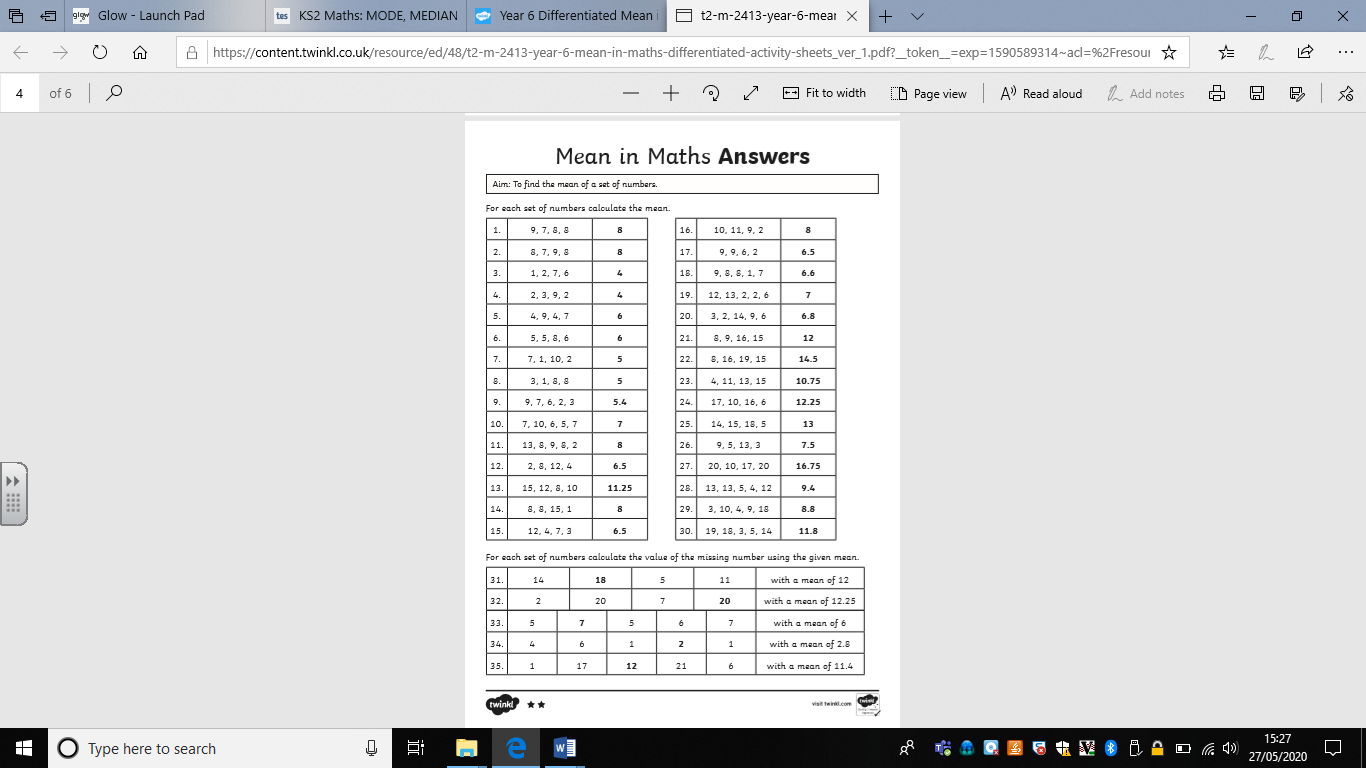 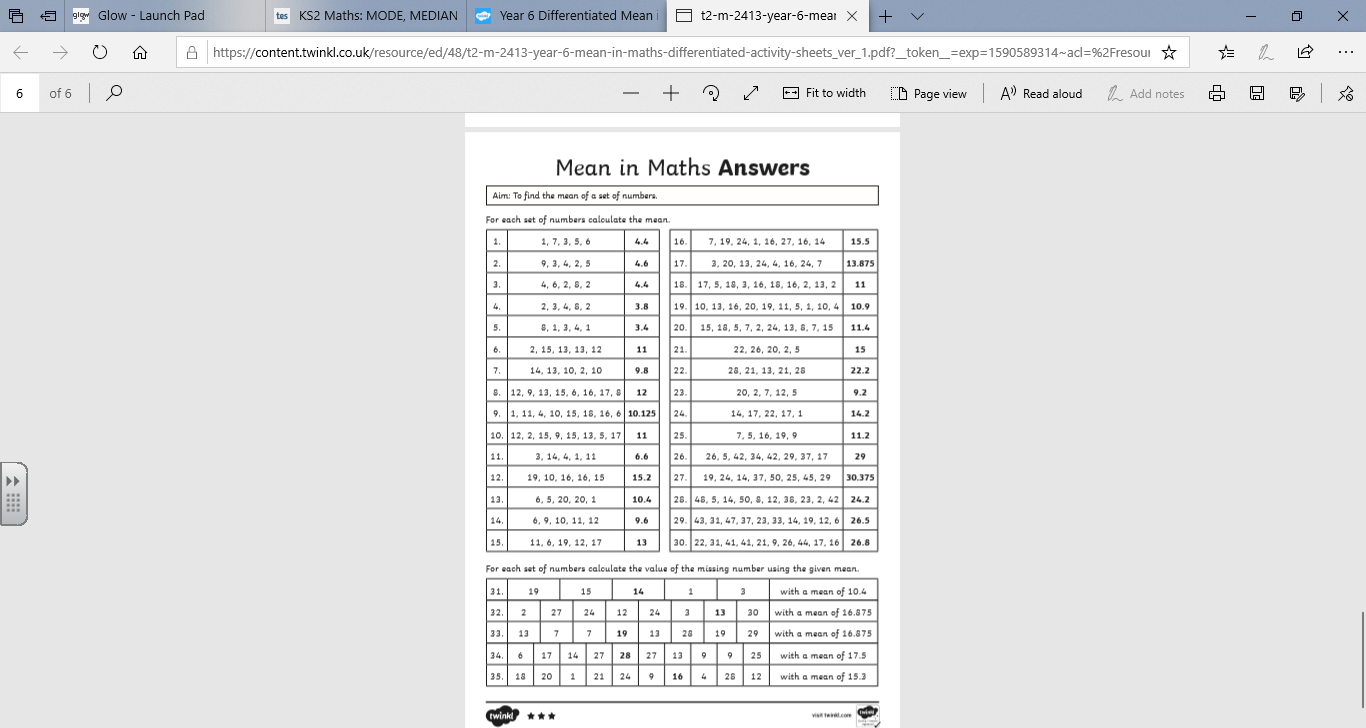 